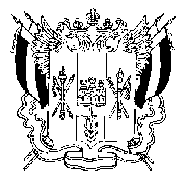 ТЕРРИТОРИАЛЬНАЯ ИЗБИРАТЕЛЬНАЯ КОМИССИЯШОЛОХОВСКОГО РАЙОНА РОСТОВСКОЙ ОБЛАСТИПОСТАНОВЛЕНИЕОб изменении в составе участковой комиссии избирательного участка, участка референдума № 2612 Шолоховского района Ростовской области          В связи с поданным заявлением секретарем участковой избирательной комиссии избирательного участка № 2612 Шолоховского района Ростовской области Туркиной Е. И. (вх. № 02-06/635 от 29.04.2021г.) выдвинутой в состав участковой избирательной комиссии Региональным отделением Политической партии СПРАВЕДЛИВАЯ РОССИЯ в Ростовской области, и руководствуясь пп. а) п. 6 ст. 29 Федерального Закона от 12.06.2002 г. № 67-ФЗ «Об основных гарантиях избирательных прав и права на участие в референдуме граждан Российской Федерации»,территориальная избирательная комиссия Шолоховского района Ростовской области ПОСТАНОВЛЯЕТ:       1. Освободить от обязанностей секретаря участковой комиссии, избирательного участка, участка референдума № 2612 Шолоховского района Ростовской области с правом решающего голоса Туркину Елену Ивановна.       2. Направить настоящее постановление в участковую комиссию, избирательного участка, участка референдума № 2612 Шолоховского района Ростовской области.        3. Разместить настоящее постановление на сайте Территориальной избирательной комиссии Шолоховского района Ростовской области.30 апрель 2021 г.№ 5-6Шолоховский районПредседатель  комиссии                                               Р. А. СередаСекретарь комиссииЕ. В. Овчелупова                  